Sehr geehrte Eltern und Erziehungsberechtigte unserer zukünftigen ersten Klassen, zuerst vielen herzlichen Dank für Ihre Online-Abstimmung, an der 54 Personen teilgenommen haben: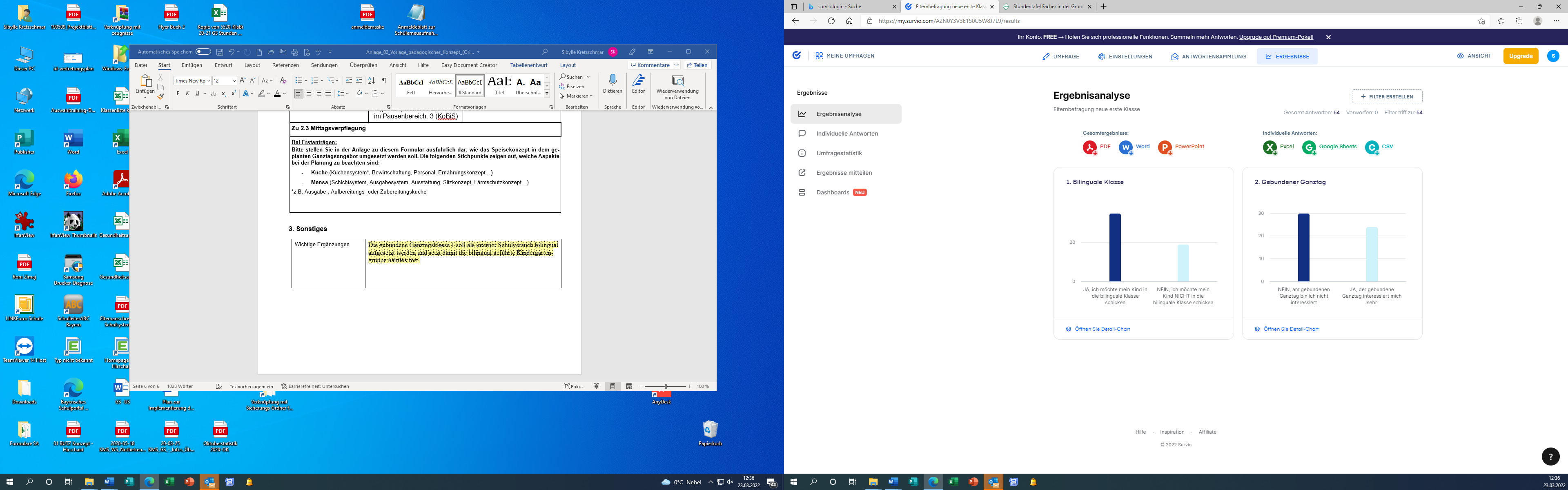 Aufgrund der Umfrageergebnisse, verbunden mit dem Wissen, dass den Eltern ab 2026 eine gesicherte Ganztagsbetreuung zur Verfügung stehen soll/muss, habe ich mich dazu entschieden, bereits Ende März bei der Regierung von Oberfranken eine gebundene Ganztagsklasse 1 mit internem bilingualem Schwerpunkt Englisch zu beantragen.Diese wurde nun samt ihrer Konzeption genehmigt!Da wir momentan in Klassenbildungsgesprächen mit dem Schulamt sind, ist es nötig, genau zu wissen, wie viele Kinder im nächsten Schuljahr in die neue gebundene Ganztagsklasse 1cG gehen werden. Dazu benötige ich Ihre Entscheidung zuverlässig bis Ende Juni 2022. Doch was bedeutet eine gebundene Ganztagsklasse? Was bedeutet bilingualer Schwerpunkt?Lassen Sie mich bitte als Entscheidungshilfe stichpunktartig Teile des Konzepts erläutern.Grundsätzlich: Die Schule soll als vielfältiger und anregender Ort des Lebens und Lernens mit zahlreichen Spiel- und Freiräumen erlebt werden. Deshalb ist auch ein besonderes Augenmerk auf die individuelle Förderung und Unterstützung der individuellen Neigungen zu richten.Motto der Ganztagsklasse: In Vielfalt leben, lernen und lachen!Unterrichts-/Betreuungszeit: von 7.55 bis 15.30 Uhr (Montag bis Donnerstag), Freitag spätestes Unterrichtsende 12.15/13.00 Uhr.Vergleich zu Regelklassen:Zwölf zusätzliche Lehrerstunden ermöglichen zusätzlichen Unterricht in den Kernfächern (Deutsch, Mathematik und Heimat-und Sachkunde) oder individuelle Förderung durch oft einen zweiten Lehrer im Klassenzimmer.Nach Möglichkeit unterstützt eine Erzieherin die Lehrkraft im Unterricht und betreut die Kinder während der Mittagspausen. Einer ihrer erziehlichen Schwerpunkte liegt auf dem sozialen Lernen der Schüler.Der Unterricht kann durch das erhöhte Zeitangebot besser rhythmisiert werden. Unterricht, Lern – und Intensivierungszeiten, musisch/sportliche Aktivitäten, eine gemeinsame Mittagspause, Freizeit und Arbeitsgemeinschaften prägen den gemeinsamen Tagesablauf.Ein möglicher Stundenplan zur Verdeutlichung:Die Zeiten des Stundenplanes sind flexibel zu betrachten, da Erstklässler dringend auch Phasen der Bewegung während des Unterrichts haben sollen und diese auch brauchen.Nach dem Essen sollte ausreichend Zeit für Spiel und Bewegung im Freien, in der Turnhalle, am Hartplatz usw. sein. Danach kann man sich gestärkt und erholt wieder den Aufgaben widmen.Es fallen von Montag bis Donnerstag keine Hausaufgaben an, sie werden in den Lernzeiten mit Unterstützung der Lehrer*innen in der Schule erledigt.Die im Plan mit „grün“ gekennzeichneten Fächer/Stunden (Sport, Musik, Kunst, Englisch als Intensivierungsstunde) sollen in englischer Sprache gehalten werden. Nach Möglichkeit versuchen wir – forschungskonform – die Sprachen nicht zu mischen, das heißt: der Kollege/die Kollegin spricht entweder nur Deutsch, ein/e andere/r nur Englisch mit den Kindern. Die Stellenausschreibung dazu ist erfolgt.Die Ganztagsschüler haben Erstzugriff auf das Angebot der Arbeitsgemeinschaften, die wir gemeinsam mit externen Anbietern auf die Beine stellen.Kosten: Nur den Essenbeitrag: Derzeit 55 Euro/Monat (KoBiS)Essensanbieter: Apetito (wie im Hort und in der offenen Ganztagsschule auch).Essenskonzept: Kein Schwein, ein vegetarischer Tag, dreimal pro Woche Obst, Salat oder Gemüse in Bio-Qualität zum Hauptgang, keine Konservierungs- und Farbstoffe, keine Hefeextrakte oder künstliche Aromen, salzarm und weitgehend zuckerfrei nach „DGE ZERT“.Selbstverständlich führen wir dieses Konzept bis zur vierten Klasse fort. Sollten Sie vom gebundenen Ganztag genauso begeistert sein wie wir, schließlich haben wir ja im Bereich der Mittelschule schon langjährige Erfahrungen sammeln können, wird es auch in den zukünftigen Jahren jeweils eine gebundene Grundschulklasse mit bilingualem Schwerpunkt in den einzelnen Jahrgangsstufen geben.Und? Was meinen Sie? Wagen Sie den Schritt in den gebundenen, bilingualen Ganztag?Wenn ja, dann geben Sie uns bitte bis Ende Juni zuverlässig Bescheid. sekretariat@gms-hirschaid.deSollten Sie noch Fragen haben, rufen Sie mich bitte an: 09543 850414, oder schreiben Sie mir eine E-Mail: rektor@gms-hirschaid.deEin kleiner Wermutstropfen am Ende: Insgesamt haben wir 68 Schüler*innen in den drei ersten Klassen. Sollten nur z.B. 16 Kinder für den Ganztag angemeldet werden, muss ich aus Rücksicht auf die anderen Klassenstärken (die lägen dann bei 26) in Erwägung ziehen, dieses Angebot schweren Herzens zurückzuziehen und diese einmalige Chance einer Neuausrichtung wäre dann leider vertan. Mit den besten Grüßen 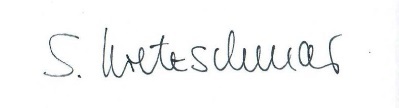 Zeit Montag Dienstag Mittwoch Donnerstag Freitag 7.55 - 8.40 GUGUGUGUGU/KU8.40 - 9.25 GU/MUGU/DiffGU/DiffGUGU/Diff9.45 - 10.30 WGGU(MU)Yoga (extern)SPRK/EV/ETH10.30-  11.15 RK/EV/ETHGU /Diff    JEKIGU/DiffIntensivierung11.30- 12.15 GU/Diff FFIntensivierungGU/DiffLernzeit/Diff12.15 - 13.00 IntensivierungSPLernzeit/DiffFF?13.00 14.00 Mittagspause (Mittagessen und Freizeit)Mittagspause (Mittagessen und Freizeit)Mittagspause (Mittagessen und Freizeit)Mittagspause (Mittagessen und Freizeit)14.00- 14.45 AG SportgemeinschaftLernzeitGULernzeit14.45- 15.30LernzeitAG Ballspiele (Brose)AG Kinder und TechnikAG Kunst